Plán výuky 6. 4. – 10. 4. 2020Pondělí:Český jazyk:Uvolňovací cviky – básnička, mávání, třepání, hra na piano…Nácvik písmene na tabulku/papír.Písanka str. 14 – f – video návod: https://www.youtube.com/watch?v=guCIGglQD3MUž čteme a píšeme sami – PLAZI str. 25Přečtěte si text s nadpisem Plazi – upozorněte děti, ať se snaží si toho co nejvíce zapamatovatNechte děti, ať si vezmou kousek papíru. Zavřete sešit. Děti píší, co nejvíce informací, které se zapamatovaly.„Zkontrolujte“ společně, zda se informace v textu opravdu vyskytovaly.Přečtěte si text Ještěrka – pokud máte ještě sílu Matematika:90/1 Spoj tři číslaJiž jste s dětmi dělali na straně 86/2Připomínám pravidlo: Do trojice vždy použiji jedno číslo modré, jedno žluté a jedno červené.Zde určitě doporučuji využít kartičky s čísli nebo petvíčka s čísli, aby děti mohly libovolně přendávat. Pokud se čísla poskládají správně, vyjdou všechny 4 příklady. 87/4 Hra s kaštanyMění se nám zadání – vidíme polovinu všech kaštanů.Rozdělení něčeho na půlky je jako rozděl spravedlivě mezi dvě děti, aby měly děti stejně.Vláčky 88/3Budete potřebovat vláčky z přílohy – barevné obdélníčky (dostali jste v pátek ve škole)Prostředí vláčků slouží k porovnávání délek jednotlivých barevných hranolků (papírových obdélníčků). Děti díky tomu objevují tyto vztahy – Neukazujte dětem, ať si na ně mohou přijít samy!: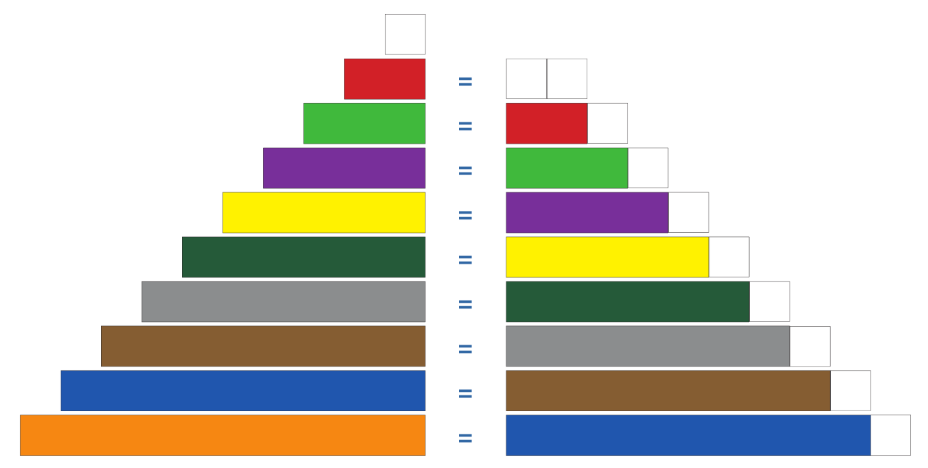 Připomínám video pro rodiče: https://www.youtube.com/watch?v=kEkGb1RuFswV příloze posílám, jak jsme procházeli prostředím s dětmi během roku. Pokud si děti nevědí rady, je vhodné se vrátit k jednodušším úlohám.V tomto úkolu je z vláčků v daném rámečku vytvořit dva stejně dlouhé vláčky. (Děti si je rovnají pod sebe – vidí, zda přesahuje nebo ne)Úterý:Český jazyk:Už čteme a píšeme sami str. 35 – Mládě krokodýla.Přečti si informace o mláděti krokodýla.Kde můžeme takovéto informace najít? Jak se takové knížce říká?Pokud máš doma nějakou encyklopedii zvířat, najdi v ní zvíře, které tě zajímá a přečti si o něm. Pokud ne najdeš a máš možnost, mrkni s mamkou nebo taťkou na internet. Pokud to možné není, nic se neděje.Uvolňovací cviky – básnička, mávání, třepání, hra na piano…Nácvik písmene na tabulku/papír.Písanka str. 15 – g – video návod: https://www.youtube.com/watch?v=C1pOXGWUjacMatematika:Trénovat součet tří čísel využít kartičky a znaménka.Buď sčítat libovolná 3 čísla (5 + 2 +3) nebo zadat výsledek a nechat děti sestavit příklad 91/2 PříkladyTento typ příkladů jsme s dětmi již dělali.Nejprve mají děti do políčka s modrým puntíkem (za znaménkem rovná se) doplnit číslo 16, 17, 18, 19 nebo 20Poté doplňují políčko před znaménkem rovná se tak, aby příklad dával smysl.89/3 Hra s kaštanyOpět se mění zadání – vidíme třetinu všech kaštanů.Rozdělení něčeho na třetiny je jako rozděl spravedlivě mezi tři děti, aby měly děti stejně.89/5 Dřívka Místo dřívek můžeš využít buď špejle nebo sirky. Pokud nemáš doma ani jedno, běž ven a najdi nějaké klacíky.Dřívka můžeme přiložit kamkoliv. S dřívky v obrazci se nesmí hýbat.V příloze posílám, jaké úlohy s dřívky jsme již dělali. Středa:Český jazyk:Uvolňovací cviky – básnička, mávání, třepání, hra na piano…Nácvik písmene na tabulku/papír.Písanka str. 16 – I – video návod: https://www.youtube.com/watch?v=WjnsMJ0er_kMatematika91/1 KrokováníNavazuje na úlohu z minulého týdneV 1. sloupci doplňují děti konečné číslo.Ve 2. sloupci doplňují šipky (pozor, jestli jdu dopředu nebo dozadu)Ve 3. sloupci doplní děti buď startovní číslo nebo konečné a podle toho dopočítají druhé. Jaké číslo zvolí je jenom na nich. 91/3 ParketyZadání má 3 úkoly. Každý je potřeba splnit zvlášť.Lze se vedle překreslit podlahu nebo využít volnou stranu se čtvercovou mříží.90/2 AutobusNejprve si s dětmi pořádně prohlédněte obrázek. Ptejte se dětí:Kolik je teď cestujících v autobuse?Kolik je cestujících na zastávce?Kolik l cestujících bude vystupovat?Kolik cestujících í zůstane v autobuse, když dva cestující vystoupí?Kolik cestujících může nastupovat? Může to být i jiný počet?Proč někdo nenastoupí? (jede jiným autobusem)Děti doplňují text podle obrázku.První dva řádky děti doplní bez problému. Problém nastává u třetího řádku. Děti ví, že v autobuse zůstanou 3 cestující. Odjet jich má 7 (počet cestujících v autobuse 3 + ?).Můžete se dále doptávat dětí, kterých cestujících bylo více/méně. Nebo upravit zadání: Odjet má 6 (5, 4, 3) cestující.Lze si hru autobus zahrát, jak ho hrajeme ve třídě – jistě Vás děti rády naučí Autobus vytvoříme z lepenkové krabice (třeba od bot) a za cestující poslouží hračky nebo zátky od PET lahví.V místnosti označíme zastávky A, B, C, D (konečná zastávka). U každé zastávky je jeden výpravčí (lze ale i jeden člověk, který zastávky obíhá) a je zde řidič autobusu. Výpravčí u nástupní zastávky vkládá do autobusu cestujícího a říká: „Jeden cestující nastoupil“. Pak vkládá druhého cestujícího a říká: „Další cestující nastoupil“. Poté, kdy výpravčí už nikoho „nenastupuju“ ani „nevystupuje“ říká řidič: „Dveře se zavírají. Autobus jede na zastávku B“. Tam se situace opakuje. Na konci zjišťujeme: Kolik cestujících vystoupí na konečné?89/4 DečkyBudeme potřebovat obdélníkový papír.Vymysli jak na to.V příloze posílám, jak jsme s dečkami pracovali. Děti di mohou vyzkoušet.Čtvrtek:Pracovní listy – dostali jste v pátekPrvouka – strana 60Badání s pomlázkou:Pomůcky: 2 upletené pomlázky, sklenice s vodouZeptejte se dětí: Co se stane s pomlázkou, když ji necháme ve vodě? Co se stane s pomlázkou bez vody?Zapište si nápady dětí – děti si je mohou zapsat samy.Stanovte si čas, třeba týden.Jednu pomlázku dejte do vody, druhou nechte jen tak. Dejte je na nějaké společné místo, kde jim nebude ublíženo (např. počasím).Každý den děti pozorují obě pomlázky a všímají si změnTvoření:Zadaní: Vytvoř papírové kuře. podívej se na video http://krokotak.com/2019/03/chicken-crafts/připrav si vše, co budeš potřebovatpostupuj jako ve videu slož z papíru A4 harmoniku, skládej pouze do půlky papíruna druhé půlce zastřihni rohy a vytvoř tak kuřeti hlavuna oranžový barevný papír (pokud ho nemáš, nabarvi se bílý papír) nakresli a vystřihni hřebínek, zobák a 2 nohynakresli a vystřihni křídla v barvě kuřetevše správně naleppomocí fixy, nebo černé pastelky nakresli oči a zvýrazni peřía máš hotovo :) pokud máš chuť, pusť se do dalšího tvoření a nezapomeň nám poslat fotky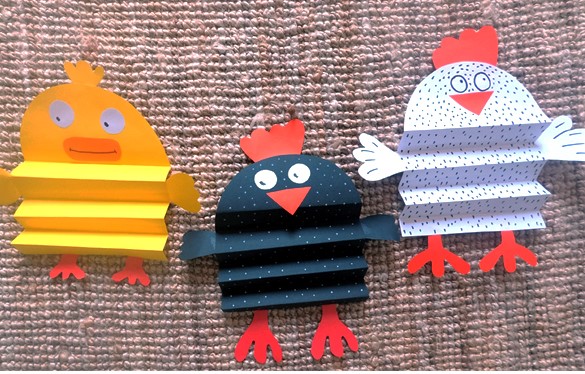 